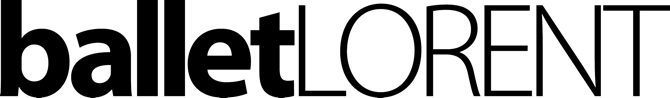 Equal Opportunities Monitoring FormballetLORENT is an equal opportunities employer. We are legally required to avoid unlawful discrimination and to consider how to advance equality. You do not have to give us the following information, but we would be very grateful if you would answer the questions below.  The information you provide in this form is confidential and is used for monitoring purposes only. We will not use it to assess your application. Please complete this form and return it to james@balletlorent.com Age: 18-35 [   ]  36-50 [   ]    51-65 [   ]    Over 65 [   ]    I do not wish to disclose this [   ]Age: 18-35 [   ]  36-50 [   ]    51-65 [   ]    Over 65 [   ]    I do not wish to disclose this [   ]Sex:   Male [   ]   Female [   ]   I do not wish to disclose this [   ]Sex:   Male [   ]   Female [   ]   I do not wish to disclose this [   ]I would describe my ethic origin as: I would describe my ethic origin as: Asian or Asian British[   ]  Bangladeshi[   ]  Indian[   ]  Pakistani[   ]  Any other Asian backgroundMixed[   ]  White & Asian[   ]  White & Black African[   ]  White & Black Caribbean[   ]  Any other mixed backgroundBlack or Black British[   ]  African[   ]  Caribbean[   ]  Any other Black backgroundWhite[   ]  British[   ]  Irish[   ]  Any other White backgroundOther Ethnic Group[   ]  Chinese[   ]  Any other ethnic group[   ]  I do not wish to disclose thisDo you consider yourself to have a disability?  [   ]  Yes    [   ]   No     [   ]   I do not wish to disclose thisDo you consider yourself to have a disability?  [   ]  Yes    [   ]   No     [   ]   I do not wish to disclose this